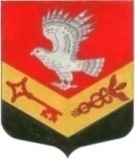 МУНИЦИПАЛЬНОЕ ОБРАЗОВАНИЕ«ЗАНЕВСКОЕ ГОРОДСКОЕ ПОСЕЛЕНИЕ»ВСЕВОЛОЖСКОГО МУНИЦИПАЛЬНОГО РАЙОНАЛЕНИНГРАДСКОЙ ОБЛАСТИСОВЕТ ДЕПУТАТОВ ТРЕТЬЕГО СОЗЫВАРЕШЕНИЕ25.05.2017 года                                                                                            № 32г.п. Янино-1Об утверждении состава комиссии по вопросам размещения нестационарных торговых объектов В целях развития торговой деятельности, обеспечения стабильности прав хозяйствующих субъектов, осуществляющих торговую деятельность и возможности долгосрочного планированиями ими своего бизнеса на территории муниципального образования «Заневское городское поселение» Всеволожского муниципального района Ленинградской области, в соответствии с частью 1 статьи 39.36 Земельного кодекса Российской Федерации, Федеральными законами от 06.10.2003 № 131-ФЗ «Об общих принципах организации местного самоуправления в Российской Федерации», от  28.12.2009 № 381-ФЗ «Об основах государственного регулирования торговой деятельности в Российской Федерации», уставом МО  «Заневское городское поселение», совет депутатов принялРЕШЕНИЕ:Утвердить состав комиссии по вопросам размещения нестационарных торговых объектов на территории муниципального образования «Заневское городское поселение» Всеволожского муниципального района Ленинградской области согласно приложению.Признать утратившим силу пункт 2 решения совета депутатов от 28.09.2016 № 45 «О создании комиссии по вопросам размещения нестационарных торговых объектов на территории муниципального образования «Заневское городское поселение» Всеволожского муниципального района Ленинградской области».Опубликовать настоящее решение в официальных средствах массовой информации.Решение вступает в силу после дня его опубликования.Контроль над исполнением решения возложить на постоянно действующую депутатскую комиссию по экономической политике, бюджету, налогу, инвестициям, правопорядку, законности.Глава муниципального образования                                            В.Е. КондратьевПриложение к решению совета депутатовот  25.05.2017 года  №  32Составкомиссии по вопросам размещения нестационарных торговых объектов на территории муниципального образования «Заневское городское поселение» Всеволожского муниципального района Ленинградской областиГердий А.В. – глава администрации МО «Заневское городское поселение»,председатель комиссииМыслин С.В.– заместитель главы администрации,заместитель председателя комиссииКутузова И.А.– главный специалист-ответственный секретарь административной комиссии,секретарь комиссииЧлены комиссии:Члены комиссии:Гречиц В.В.– начальник сектора  управления муниципального имущества и жилищно - коммунального хозяйства администрацииСтоляров К. И.- главный специалист сектора архитектуры, градостроительства и землеустройства администрацииГринев А.Ю.- начальник отдела земельно-имущественного управления «МКУ ЦОУ» (по согласованию)Мусин А.В.- начальник отдела развития жилищно-коммунального хозяйства и благоустройства «МКУ ЦОУ» (по согласованию)Усачев И.Н.- депутат совета депутатов МО «Заневское городское поселение» (по согласованию)